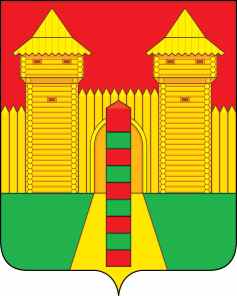 АДМИНИСТРАЦИЯ  МУНИЦИПАЛЬНОГО  ОБРАЗОВАНИЯ «ШУМЯЧСКИЙ   РАЙОН» СМОЛЕНСКОЙ  ОБЛАСТИПОСТАНОВЛЕНИЕот  31.05.2021г.  № 215          п. Шумячи    	В соответствии с пунктом 3 и абзацем вторым пункта 7 статьи 78, абзацем третьим пункта 2 и абзацем вторым пункта 4 статьи 78.1 Бюджетного кодекса Российской Федерации, Постановлением Правительства Российской Федерации                          от 18.09.2020г № 1492 «Об общих требованиях к нормативным правовым актам, муниципальным правовым актам, регулирующим предоставление субсидий, в том числе грантов в форме субсидий, юридическим лицам, индивидуальным предпринимателям, а также физическим лицам-производителям товаров, работ, услуг, и о признании утратившим силу некоторых актов  Правительства Российской Федерации и отдельных положений некоторых актов Правительства Российской Федерации»Администрация муниципального образования «Шумячский   район» Смоленской области    П О С Т А Н О В Л Я Е Т:         Внести в Порядок предоставления и расходования субсидий, выделяемых из бюджета муниципального образования «Шумячский район» Смоленской области на финансовое обеспечение затрат в связи с оказанием услуг, в целях финансовой поддержки социально - ориентированных некоммерческих организаций, не являющихся бюджетными учреждениями (далее Порядок), утвержденный постановлением Администрации муниципального образования «Шумячский район» Смоленской области от 30.03.2017 г №275, следующие изменения: Преамбулу Порядка изложить в новой редакции:            «Настоящий Порядок разработан в соответствии с Федеральным законом          от 06 октября 2003 года № 131-ФЗ «Об общих принципах организации местного самоуправления в Российской Федерации», Федеральным законом от 12 января 1996 года № 7-ФЗ «О некоммерческих организациях», пунктом 3 и абзацем вторым пункта 7 статьи 78, абзацем третьим пункта 2 и абзацем вторым пункта 4 статьи 78.1 Бюджетного кодекса Российской Федерации, Постановлением Правительства Российской Федерации от 18.09.2020г №1492 «Об общих требованиях к нормативным правовым актам, муниципальным правовым актам, регулирующим предоставление субсидий, в том числе грантов в форме субсидий, юридическим лицам, индивидуальным предпринимателям, а также физическим лицам-производителям товаров, работ, услуг, и о признании утратившим силу некоторых актов  Правительства Российской Федерации и отдельных положений некоторых актов Правительства Российской Федерации»,  и определяет порядок предоставления и расходования субсидий, выделяемых из бюджета муниципального образования «Шумячский район» Смоленской области на финансовое обеспечение затрат, в связи с оказанием услуг в целях финансовой поддержки, социально ориентированных некоммерческих организаций, не являющихся бюджетными учреждениями: Шумячской районной организации Смоленской областной общественной организации Общероссийской общественной организации «Всероссийское общество инвалидов» и Шумячской районной общественной организации Смоленской областной общественной организации ветеранов (пенсионеров) войны, труда, вооруженных Сил.2. Пункт 4 Порядка дополнить абзацем следующего содержания:  «Сведения о субсидии размещаются на едином портале бюджетной системы Российской Федерации в информационно-телекоммуникационной сети «Интернет» при формировании проекта решения о местном бюджете муниципального образования «Шумячский район» Смоленской области на соответствующий год и плановый период (проекта решения о внесении изменений в решение о местном бюджете муниципального образования «Шумячский район» Смоленской области на соответствующий год и плановый период».Глава муниципального образования«Шумячский  район» Смоленской области                                              А.Н. ВасильевО внесении изменений в Порядок  предоставления и расходования субсидий, выделяемых из бюджета муниципального образования «Шумячский район» Смоленской области на  финансовое обеспечение затрат в связи с оказанием услуг, в целях финансовой поддержки социально ориентированных некоммерческих организаций, не являющихся бюджетными учреждениями 